БАШҠОРТОСТАН РЕСПУБЛИКАҺЫ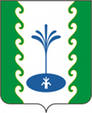 ҒАФУРИ РАЙОНЫМУНИЦИПАЛЬРАЙОНЫНЫҢЕҘЕМ-ҠАРАНАУЫЛ СОВЕТЫ           АУЫЛ БИЛӘМӘҺЕ  ХАКИМИӘТЕАДМИНИСТРАЦИЯСЕЛЬСКОГО ПОСЕЛЕНИЯЗИЛИМ-КАРАНОВСКИЙСЕЛЬСОВЕТМУНИЦИПАЛЬНОГО РАЙОНАГАФУРИЙСКИЙ РАЙОНРЕСПУБЛИКИ  БАШКОРТОСТАНҠАРАР                                                         ПОСТАНОВЛЕНИЕ07 июль 2021 й.                       № 47                       07 июля 2021 г.              О внесении изменений и дополнений в Постановление № 155 от 13 декабря 2019 года «Об утверждении Порядка администрированиядоходов бюджета сельского поселения Зилим-Карановский сельсовет  муниципального района Гафурийский район Республики Башкортостан, администрируемых Администрацией сельского поселения Зилим-Карановский сельсовет муниципального района Гафурийский район Республики Башкортостан»    В связи с изменениями, внесенными в приказ 85н, Администрация сельского поселения Зилим-Крановский сельсовет МР Гафурийскиий район РБ постановляет: 1.Внести в  Постановление № 155 от 13 декабря 2019 года «Об утверждении Порядка администрирования доходов бюджета Сельского поселения Зилим-Карановский сельсовет сельсовет муниципального района Гафурийский район Республики Башкортостан, администрируемых Администрацией сельского поселения Зилим-Карановский сельсовет муниципального района Гафурийский район Республики Башкортостан» изменения:-дополнить кодом бюджетной классификации:2. Настоящее Постановление вступает  в силу  с 07 июля 2021 года.3. Контроль, за исполнением настоящего постановления оставляю за собой.Глава  сельского поселения                                                          М.С.Шаяхметова7911 17 15030 10 1004 150Инициативные платежи, зачисляемые в бюджеты сельских поселений (от физических лиц при реализации проектов развития общественной инфраструктуры, основанных на местных инициативах (приобретение пожарной машины))7911 17 15030 10 2004 150Инициативные платежи, зачисляемые в бюджеты сельских поселений (от индивидуальных предпринимателей, юридических лиц при реализации проектов развития общественной инфраструктуры, основанных на местных инициативах (приобретение пожарной машины))